	INDIAN SCHOOL DARSAIT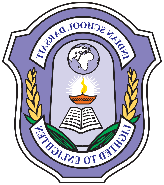 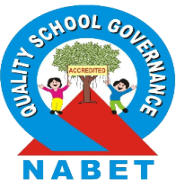 	DEPARTMENT OF HINDISubject : Hindi (Second Language)      Topic :  vyaakrNa Date of Worksheet : _______Resource Person:Miny SajiResource Person:Miny Saji    Date : _________________Name of the Student :________________     Class & Division : VI - __    Roll Number :  __1.inamnailaiKt SabdaoM ka vaNa- ivacCod  kIijae :-(10)(k)  AMtr    _____________________________________________________________                         (K)  p`isad\Qa     ______________________________________________________________   (ga)  hird\vaar    ______________________________________________________________                        (Ga)  maatRBaaYaa     ______________________________________________________________	 (=)  ]praMt     _____________________________________________________________(ca)   yaqaasqaana   ________________________________________________________(C) raYT/Iya ________________________________________________________(ja) Qama-pala________________________________________________________(Ja) Aa&anausaar ________________________________________________________(Ha)  maaÐ  ________________________________________________________2.inamnailaiKt SabdaoM maoM Anausvaar ¸ Anaunaaisak evaM nau@ta ka p`yaaoga kIijae :AaK              Kuda             sajaa           safa[-           maUh               Atr         badr          kuAa              sajaa             dat            Kraba          kagaja             hsamauK       phucainamnailaiKt gad\yaaMSa pZ,kr p`SnaaoM ko ]%tr ilaiKe:idllaI ¸mauMba[-¸kaolakata¸caonna[- Aaid mahanagar hOM.[na SahraoM maoM laaKaoM¸kraoD,aoM¸laaoga rhto hOM.Sahr maoM rhnao vaalao laaogaaoM kI k[- AavaSyaktaeÐ haotI hOMÂjaOsao­Gar¸ibajalaI¸panaI Aaid.Aanao­jaanao ko ilae basa­rola Aaid kI sauivaQaaeÐ caaihe.nagar­inagama  yao saBaI sauivaQaaeÐ donao ka p`yaasa krta hO¸prntu baZ,tI hu[- AabaadI SahraoM kI sabasao baD,I samasyaa hO.[sako karNa nagaraoM maoM ibajalaI ¸ panaI Aaid kI kmaI hao jaatI hO.p`itidna hja,araoM laaoga naaOkrI kI tlaaSa maoM [na mahanagaraoM maoM AatI hO.1ºmahanagaraoM kI @yaa­@yaa AavaSyaktaeÐ haotI hOM?___________________________________________________2º SahraoM maoM jana sauivaQaaeÐ kaOna p`dana krta hO?____________________________________________________3º  SahraoM maoM p`itidna hja,araoM laaoga @yaaoM Aato hOM?____________________________________________________4º SahraoM kI sabasao ba,DI samasyaa @yaa hO ?____________________________________________________5º  Baart ko mahanagar kaOna­kaOna sao hO(14)